MARSZAŁEK WOJEWÓDZTWA PODKARPACKIEGO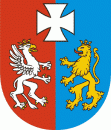 OS-I.7222.16.2.2013.DW						Rzeszów, 2013-02-22DECYZJADziałając na podstawie:art. 155 ustawy z dnia 14 czerwca 1960 r. Kodeks postępowania administracyjnego (Dz. U. z 2000 r. Nr 98, poz. 1071 ze zm.);art. 192, art. 378 ust. 2a pkt 1 ustawy z dnia 27 kwietnia 2001 r. Prawo ochrony środowiska (Dz. U. z 2008 r. Nr 25, poz. 150 ze zm.) w związku z § 2 ust.1 pkt 15 rozporządzenia Rady Ministrów z dnia 9 listopada 2010 r. w sprawie przedsięwzięć mogących znacząco oddziaływać na środowisko (Dz. U. Nr 213, poz. 1397);po rozpatrzeniu wniosku GOODRICH Aerospace Poland  Sp. z o.o., ul. Żwirki i Wigury  6 a, 38-400 Krosno, z dnia 20 lutego 2013r., znak: RGE/12/449/2013 w sprawie zmiany decyzji Wojewody Podkarpackiego z dnia 25 września 2006r., znak ŚR.IV-6618-17/1/06, zmienionej decyzjami Marszałka Województwa Podkarpackiego z dnia 18 lipca 2008r., znak: RŚ.VI.7660-35/2/08 i z dnia 20 września 2010r., znak: RŚ.VI.DW.7660/55-1/10 udzielającej GOODRICH  Krosno Sp. z o.o., REGON 370306649 (obecnie GOODRICH Aerospace Poland Sp. z o.o., ul. Żwirki i Wigury 6 a, 38-400 Krosno REGON 180308959, NIP 6842540071, która z dniem połączenia przez przejęcie wstąpiła w prawa i obowiązki ustalone w ww. decyzji dla GOODRICH Krosno Sp. z o.o. zgodnie z ksh) pozwolenia zintegrowanego na prowadzenie instalacji galwanizerniorzekamI. Zmieniam za zgodą stron decyzję Wojewody Podkarpackiego z dnia 25 września 2006r., znak ŚR.IV-6618-17/1/06, zmienioną decyzjami Marszałka Województwa Podkarpackiego z dnia 18 lipca 2008r., znak: RŚ.VI.7660-35/2/08 oraz z dnia 20 września 2010r. , znak: RŚ.VI.DW.7660/55-1/10  udzielającą GOODRICH Krosno Sp. z o.o., REGON 370306649 (obecnie GOODRICH Aerospace Poland Sp. z o.o., ul. Żwirki i Wigury 6 a, 38-400 Krosno REGON 180308959, NIP 6842540071, która z dniem połączenia przez przejęcie wstąpiła w prawa i obowiązki ustalone w ww. decyzji dla GOODRICH Krosno Sp. z o.o. zgodnie z ksh) pozwolenia zintegrowanego na prowadzenie instalacji galwanizerni, w następujący sposób:I.1. Punkt I.4.1 otrzymuje brzmienie:„I.4.1. Oczyszczanie ścieków galwanicznych 	Powstające na poszczególnych liniach galwanicznych ścieki będą segregowane i magazynowane w zbiornikach wg ich charakterystyki chemicznej :- ścieki z procesów chromowania oraz ze skrubera chromowego (B10),- ścieki cyjankowe i absorbera cyjankowego (B07),- ścieki H/OH (B08, B09),- ścieki zawierające związki kompleksowe (B12),- ścieki zawierające związki Zn/Ni ( B11).Oczyszczalnia ścieków galwanicznych oczyszczać  będzie w sposób okresowy ścieki  zawierające związki chromu i cyjanki, związki kompleksowe, związki Zn/Ni oraz w sposób ciągły ścieki zawierające koncentraty kwaśne i alkaliczne, wraz z ściekami chromowymi po redukcji chromu oraz cyjankalicznymi po utlenieniu CN.Oczyszczanie okresowe odbywać się będzie na linii oczyszczania ścieków zawierających związki kompleksowe oraz linii oczyszczania ścieków zawierających związki Zn/Ni. Ścieki zawierające związki kompleksowe oraz ścieki zawierające Zn/Ni  pompowane będą pompą wirową do zbiornika reakcyjnego B06 (związki kompleksowe) i B05 (związki Zn/Ni) o działaniu okresowym. Po zakończeniu procesu otwierany będzie zawór membranowy blokujący doprowadzanie ścieków w trakcie prowadzenia procesu. Ścieki klarowne znad osadu odprowadzane będą do zbiornika „wody czystej” B21 natomiast pozostałe ścieki przekierowywane będą do zbiornika osadu B20. Stamtąd osad rozcieńczony tłoczony będzie do filtrującej prasy komorowej SPK 470, gdzie następować będzie jego odwodnienie. Filtrat z filtrującej prasy komorowej spływać będzie grawitacyjnie do zbiornika filtratu B24 a następnie do zbiornika „wody czystej” B21 lub  kierowane będą do zbiornika osadów B20 (ścieki mętne).Oczyszczone ścieki ze zbiornika „wody czystej” B21 poddawane będą jeszcze doczyszczaniu mechanicznemu. W tym celu ścieki filtrowane będą w filtrze wielowarstwowym żwirowym z ewentualnych zanieczyszczeń mechanicznych, a następnie w neutralizatorze końcowym B22  ustawiane będzie żądane pH. Poprzez przelew grawitacyjny ścieki dostają się do zbiornika B23 gdzie prowadzony będzie pomiar i rejestracja pH. W przypadku niezgodności z wartością wymaganą ścieki zawracane będą do neutralizatora końcowego i tam korygowane.Oczyszczaniu ciągłemu poddawane będą ścieki kwaśne/alkaliczne jak i zawierające chrom i cyjanki po wstępnej obróbce okresowej. Ścieki zawierające chrom i cyjanki poddawane będą procesom wstępnym: redukcja chromu 6 i utlenianie CN. Ścieki zawierające chrom ze zbiornika B10 doprowadzane będą do zbiornika okresowego B03 w celu redukcji chromianów (Cr+6 do Cr +3) przy wykorzystaniu kwaśnego siarczynu sodowego (NaHSO3). Po zakończonym procesie ścieki przepompowywane będą do zbiorników B08- B09, gdzie oczekiwać będą na dalsze oczyszczenie.Ścieki zawierające cyjanki ze zbiornika B07 doprowadzane będą  do zbiornika B04w celu ich utlenienia poprzez dodanie podchlorynu sodu (NaOCl). Po zakończonym procesie przepompowywane będą do zbiorników B08-B09, gdzie oczekiwać będą na dalsze oczyszczenie.Podczyszczone ścieki zawierające chrom i cyjanki razem ze ściekami alkalicznymi/ kwaśnymi ze zbiorników B08 i B09 poddawane będą wielostopniowemu oczyszczaniu ciągłemu z wydajnością  10 m3/h:a) w neutralizatorze wstępnym B13 za pomocą dodatku HCl i NaOH ustawiane będzie żądana wartość pH wynosząca 3-4, następnie w neutralizatorze  B14 utlenianie azotynów (dodanie podchlorynu sodu NaOCl następować się przemiana istniejącego azotynu w azotan). W rurociągu przelewowym dodawany będzie preparat Scanpol 27 przyspieszający proces koagulacji. b) w neutralizatorze wtórnym B15 wskutek dodania mleka wapiennego, HCl i NaOH uzyskiwana będzie wartość pH 8-9,c) w zbiorniku flokulacyjnym B16  dodawany będzie rozcieńczony wodą flokulant, skąd ścieki przepływać będą do klarownika płytkowego (osadnika lamelowego) B17. Ścieki znad wytrąconego osadu przepływać będą przez rynnę do zbiornika „wody czystej” B18. Pneumatyczna pompa membranowa zasysać będzie strącony rozcieńczony osad do zbiornika B19 a następnie do filtrującej prasy komorowej SPK 630 gdzie następować będzie jego odwodnienie. Filtrat z filtrującej prasy komorowej spływać będzie grawitacyjnie do zbiornika filtratu B25 i zbiornika „wody czystej” B18. Jeżeli z prasy wydostawać się będą mętne ścieki, to kierowane będą do zbiornika osadów B19.Oczyszczone ścieki ze zbiornika „wody czystej” B18 poddawane będą  doczyszczaniu mechanicznemu i fizyko-chemicznemu. Wstępnie przepuszczane będą przez  filtr wielowarstwowy żwirowy, gdzie następować będzie ich oczyszczenie z ewentualnych zanieczyszczeń mechanicznych. Następnie po zakwaszeniu do wartości pH 4,5 do 6 przepuszczane będą przez dwa usytuowane jeden za drugim wymienniki jonitowe selektywne (zmniejszenia stężenia metali resztkowych) skąd przepływać będą do neutralizatora końcowego B22, gdzie uzyskiwana będzie żądaną wartość pH. Poprzez przelew grawitacyjny ścieki dostawać się będą do zbiornika B23, gdzie poddawane będą kontroli końcowej pH. W przypadku niezgodności z wartością wymaganą ścieki zawracane będą do neutralizatora końcowego i tam korygowane.Powstające w procesie oczyszczania koncentraty: kwaśny i alkaliczny zbierane będą osobno do dwóch zbiorników B01, B02 i przekazywane do utylizacji. Odpady stałe będą magazynowane i przekazywane do utylizacji.”II. Pozostałe warunki decyzji pozostają bez zmian.UzasadnieniePismem z dnia 20 lutego 2013r. r., znak: RGE /12/449/2013 GOODRICH Aerospace Poland Sp. z o. o., ul. Żwirki i Wigury 6a, 38-400 Krosno  zwróciła się z wnioskiem o zmianę decyzji Wojewody Podkarpackiego z dnia 25 września 2006r., znak ŚR.IV-6618-17/1/06, zmienioną decyzjami Marszałka Województwa Podkarpackiego z dnia 18 lipca 2008r., znak: RŚ.VI.7660-35/2/08 i z dnia 20 września 2010r., znak: RŚ.VI.DW.7660/55-1/10 udzielającej GOODRICH Krosno Sp. z o.o., REGON 370306649 (obecnie GOODRICH Aerospace Poland  Sp. z o.o., ul. Żwirki i Wigury  6 a, 38-400 Krosno REGON 180308959, która z dniem połączenia przez przejęcie wstąpiła w prawa i obowiązki ustalone w ww. decyzji dla GOODRICH Krosno Sp. z o.o. zgodnie z ksh) pozwolenia zintegrowanego na prowadzenie instalacji galwanizerni. Wniosek Spółki został umieszczony w publicznie dostępnym wykazie danych o dokumentach zawierających informacje o środowisku i jego ochronie pod numerem 107/2013. Na podstawie art. 378 ust. 2 a ustawy Prawo ochrony środowiska z związku z § 2 ust.1 pkt 15 rozporządzenia Rady Ministrów z dnia 9 listopada 2010r. w sprawie przedsięwzięć mogących znacząco oddziaływać na środowisko stwierdzono, że organem właściwym do zmiany pozwolenia zintegrowanego jest marszałek województwa.Analizując przedstawioną dokumentację uznano, ze wnioskowane zmiany nie będą powodować znaczącego zwiększenia oddziaływania instalacji na środowisko i nie mieszczą się w definicji istotnej zmiany instalacji zawartej w art. 3 pkt 7 ustawy Prawo ochrony środowiska.Przedmiotem wniosku jest planowane uruchomienie nowej  oczyszczalni ścieków galwanicznych. Oczyszczalnia ta stanowi cześć realizowanej obecnie na terenie Zakładu w Krośnie inwestycji na która wnioskodawca uzyskał decyzję o środowiskowych uwarunkowaniach Prezydenta Miasta Krosna z dnia 12 września 2011r. znak: KS.6220.1.4.2011.C. W związku z powyższym  wprowadzono zmiany punkcie I decyzji.  Ścieki z nowej oczyszczalni w mieszaninie ścieków przemysłowo-bytowych wprowadzone będą do urządzeń kanalizacyjnych MPGK w Krośnie, zgodnie z pozwoleniem wodnoprawnym udzielonym decyzją Marszałka Województwa Podkarpackiego z dnia 29 czerwca 2012r., znak: OS-II.7322.39.2012.RD.Analizując wskazane powyżej okoliczności w szczególności w zakresie stosowania technologii, emisji do środowiska oraz spełnienia wymagań wynikających z najlepszych dostępnych technik ustaliłem, że ww. zmiany nie powodują istotnych zmian w sposobie funkcjonowania instalacji i nie spowodują zwiększenia negatywnego oddziaływania na środowisko, oraz nie zmieniają ustaleń dotyczących spełnienia wymogów określonych w dokumentach referencyjnych. Zachowane są również standardy jakości środowiska.Za wprowadzeniem w decyzji zmian wnioskowanych zgodnie z art. 155 ustawą Kpa, przemawia słuszny interes Strony. Biorąc powyższe pod uwagę orzeczono jak w sentencji decyzji.Zgodnie z art. 10 § 1 Kpa organ zapewnił stronie czynny udział w każdym stadium postępowania a przed wydaniem decyzji umożliwił wypowiedzenie się co do zebranych materiałów.PouczenieOd niniejszej decyzji służy odwołanie do Ministra Środowiska za pośrednictwem Marszałka Województwa Podkarpackiego w terminie 14 dni od dnia otrzymania decyzji. Odwołanie należy składać w dwóch egzemplarzach.Opłata skarbowa w wys. 1005,50 zł. uiszczona w dniu 20.02.2013 r.na rachunek bankowy: Nr 83 1240 2092 9141 0062 0000 0423 Urzędu Miasta RzeszowaZ up. MARSZAŁKA WOJEWÓDZTWAAndrzej KuligDYREKTOR DEPARTAMENTUOCHRONY ŚRODOWISKAOtrzymują:1. Goodrich Aerospace Poland Sp. z o.o. ul. Żwirki i Wigury 6a, 38-400 Krosno 2.OS-I - a/aDo wiadomości:1.Minister Środowiska  ul. Wawelska 52/54, 00-922 Warszawa2.Podkarpacki Wojewódzki Inspektor Ochrony Środowiska,  ul. Langiewicza 26, 35-101 Rzeszów